令和６年度山形県権利擁護人材育成事業市民後見人養成研修受講者募集!令和６年10月～令和７年２月メイン会場：山形県小白川庁舎４階第１会議室あなたの力を待っている人がいます誰もが住み慣れた地域で、安心して暮らせる地域づくりを目指すため、判断能力が不十分な方の権利と財産を保護する「成年後見制度」の周知・啓発と併せて、その担い手として地域住民の視点で地域福祉に貢献する「市民後見人」を養成するための研修会を実施します。令和６年度山形県権利擁護人材育成事業市民後見人養成研修参加申込用紙令和６年８月3０日（金）までに、QRコードによりお申込みいただくか、本申込用紙をご記入いただき下記送付先までお送りください。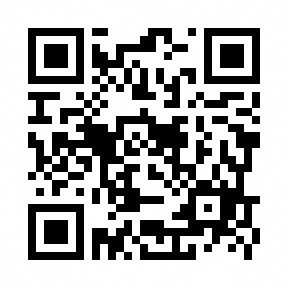 ＜送付先＞〒990-0021　山形市小白川町2-2-30 山形県地域包括ケア総合推進センター電話　023-676-6767　FAX　023-676-6768Mail　yamagata-hokatukyo@y-hzk.com20名程度以下の要件を全て満たす方県内在住の方で市民後見人、法人後見支援員又は日常生活自立支援事業生活支援員として活動する意欲のあること令和７年３月３１日時点で18歳以上であること養成研修の全日程を受講できること活動を希望する市町村への個人情報の提供に同意すること民法で定める後見人の欠格事由に該当しないこと弁護士、司法書士及び社会福祉士等の専門資格の所持者ではないこと令和６年10月16日、11月6日、11月20日、12月5日、12月18日、令和７年１月８日、１月15日、１月29日、２月12日を予定※各日おおむね　9：30~16：30無料　（別途テキスト代　2,750円）裏紙の「参加申込用紙」に記載のQRコードを読み込んでいただき、Googleフォームにより入力いただくか、必要事項を記入のうえ事務局へご持参、ご郵送メール又はFAXでお送り下さい。令和6年８月3０日（金）QRコードからの　　申込みはコチラhttps://forms.gle/PaMAYiK6PSTZtQdv8　生年月日連絡先住所（〒　　　-　　　　）住所（〒　　　-　　　　）住所（〒　　　-　　　　）住所（〒　　　-　　　　）連絡先電　話（可能な限り、日中に連絡のつく携帯電話の番号を記載ください）（可能な限り、日中に連絡のつく携帯電話の番号を記載ください）（可能な限り、日中に連絡のつく携帯電話の番号を記載ください）連絡先E-mailご職業（退職されている方は、現役時代の職業を選択してください）会社員・銀行員・自営業・公務員・無職その他（　　　　　　　）（退職されている方は、現役時代の職業を選択してください）会社員・銀行員・自営業・公務員・無職その他（　　　　　　　）（退職されている方は、現役時代の職業を選択してください）会社員・銀行員・自営業・公務員・無職その他（　　　　　　　）（退職されている方は、現役時代の職業を選択してください）会社員・銀行員・自営業・公務員・無職その他（　　　　　　　）志望理由ボランティア活動のご経験ある（活動内容：　　　　　　　　　　　　　　　　　　　　　　　　　）ないある（活動内容：　　　　　　　　　　　　　　　　　　　　　　　　　）ないある（活動内容：　　　　　　　　　　　　　　　　　　　　　　　　　）ないある（活動内容：　　　　　　　　　　　　　　　　　　　　　　　　　）ない活動希望の市町村（複数可）（お住まいの市町村　勤務先の市町村　など）（お住まいの市町村　勤務先の市町村　など）（お住まいの市町村　勤務先の市町村　など）（お住まいの市町村　勤務先の市町村　など）質問ご要望